厚生労働省　新型コロナウイルス感染症対応看護職員等の人材確保事業　『2022年度　潜在看護職研修事業』　　開催要項　　公益社団法人鳥取県看護協会　　　　　　　　　　　　　　　　　　　　　　　　　　　　　　　　　　　　　　　　　　　　　　　　　鳥取県ナースセンター１　目　的　　　ワクチン接種業務等の新型コロナウイルス感染症対応に従事した潜在看護職等に対するスキルアップ研修を実施し、新型コロナウイルス感染症の拡大時に各種施設で従事する看護職の確保が推進されるよう継続的な研修によるスキルアップ支援を行うことを目的とする。２　対象者ワクチン接種等の新型コロナウイルス感染症対応に従事した看護職、又は、今後従事を希望する看護職３　日程・会場　４　内容・講師５　定員　25名６　受講料　無料７　申込み方法　　　裏面の申込書に必要事項をご記入のうえ、FAX・メールにてお申込みください。　　　申込書はナースセンターホームページからもダウンロードできます。　　　　　　　　　　　　　　　　　　　　　　申 込 書　　　　　　　　　　　　　　令和４年　　月　　日＊参加希望日に〇をしてください。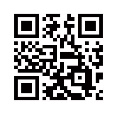 西部東部中部日程令和４年６月２４日（金）9：45～12：30令和４年７月２９日（金）9：45～12：30令和４年８月３１日（水）9：45～12：30会場鳥取大学医学部附属病院シミュレーションセンター鳥取県看護研修センター　２F大研修室鳥取県立倉吉未来中心セミナールーム３－A時間西部東部中部9:40～オリエンテーションオリエンテーションオリエンテーション9:45～会長あいさつ会長あいさつ会長あいさつ9:50～10:50１　鳥取県の新型コロナウイルス感染の最新情報　（鳥取県の現状とコロナの基礎知識）講師：鳥取大学医学部附属病院　教授　１　鳥取県の新型コロナウイルス感染の最新情報　（鳥取県の現状とコロナの基礎知識）講師：鳥取大学医学部附属病院　教授　１　鳥取県の新型コロナウイルス感染の最新情報　（鳥取県の現状とコロナの基礎知識）講師：鳥取大学医学部附属病院　教授　10:50～11:50２　新型コロナウイルス感染症患者の感染対策（知識・防護具の着脱）２　新型コロナウイルス感染症患者の感染対策（知識・防護具の着脱）２　新型コロナウイルス感染症患者の感染対策（知識・防護具の着脱）10:50～11:50講師：鳥取大学医学部附属病院感染管理認定看護師講師：鳥取県立中央病院　感染管理認定看護師　講師：鳥取県立厚生病院感染管理認定看護師　11:50～12:30３　臨時の医療施設勤務の潜在看護師向けの静脈確保について（演習）３　臨時の医療施設勤務の潜在看護師向けの静脈確保について（演習）３　臨時の医療施設勤務の潜在看護師向けの静脈確保について（演習）11:50～12:30講師：鳥取大学医学部附属病院講師：鳥取県立中央病院講師：鳥取県立厚生病院12:30～閉会あいさつ／アンケート記入閉会あいさつ／アンケート記入閉会あいさつ／アンケート記入令和４年６月２４日（金）西部会場令和４年７月２９日（金）東部会場令和４年８月３１日（水）中部会場締切日　6月17日（金）締切日　7月22日（金）締切日　8月24日（水）（　　　　　　　歳）（　　　　　　　歳）住　所〒〒〒〒〒連絡先電話：電話：携帯電話：携帯電話：携帯電話：免許の種類看護師　　・　　准看護師　　・　　保健師　　・　　助産師　看護師　　・　　准看護師　　・　　保健師　　・　　助産師　看護師　　・　　准看護師　　・　　保健師　　・　　助産師　看護師　　・　　准看護師　　・　　保健師　　・　　助産師　看護師　　・　　准看護師　　・　　保健師　　・　　助産師　現在の状況　　　　　　　　　　　　　　就業している　　　　　　・　　　　　就業していない　　　　　　　　　　　　　　就業している　　　　　　・　　　　　就業していない　　　　　　　　　　　　　　就業している　　　　　　・　　　　　就業していない　　　　　　　　　　　　　　就業している　　　　　　・　　　　　就業していない　　　　　　　　　　　　　　就業している　　　　　　・　　　　　就業していないコロナ関連業務臨時の医療施設　・　宿泊療養勤務　（　東部　　中部　　西部　）　　・　受診相談センター勤務　　　　　　　　　　　　　　　　ワクチン接種業務勤務　　・　その他（　　　　　　　　　　　　　　　　　　　　　）臨時の医療施設　・　宿泊療養勤務　（　東部　　中部　　西部　）　　・　受診相談センター勤務　　　　　　　　　　　　　　　　ワクチン接種業務勤務　　・　その他（　　　　　　　　　　　　　　　　　　　　　）臨時の医療施設　・　宿泊療養勤務　（　東部　　中部　　西部　）　　・　受診相談センター勤務　　　　　　　　　　　　　　　　ワクチン接種業務勤務　　・　その他（　　　　　　　　　　　　　　　　　　　　　）臨時の医療施設　・　宿泊療養勤務　（　東部　　中部　　西部　）　　・　受診相談センター勤務　　　　　　　　　　　　　　　　ワクチン接種業務勤務　　・　その他（　　　　　　　　　　　　　　　　　　　　　）臨時の医療施設　・　宿泊療養勤務　（　東部　　中部　　西部　）　　・　受診相談センター勤務　　　　　　　　　　　　　　　　ワクチン接種業務勤務　　・　その他（　　　　　　　　　　　　　　　　　　　　　）最終退職年月年　　　　月離職期間　　　　　　　　年離職期間　　　　　　　　年離職期間　　　　　　　　年勤務期間　　　　　年　　　か月受講の動機質問等ございましたらご記入ください。